M-CHS Daily Announcements Thursday, August 19, 2021 It’s a great day to be alive and to be a Panther! Today, Thursday, August 19th- Open Gym for M-CHS Wrestling is on Tues, Wed, & Thurs, 5:45-7pm - Meet at the wrestling room. Softball at Durango JV 5pm/ Varsity 3pm - Check with your coach or Activities department on departure times. Cross Country Parent Meeting at M-CHS Library at 6pm Friday, August 20th Volleyball at Telluride - C-Team 4:oo pm/Junior Varsity 5:15pm/Varsity 6:30pmNew News:  Starting tomorrow Recycling will be picked upstairs during 5th period and downstairs will get picked up during 5th period on Friday! Are you interested in some after school chill-time and cool adventures? The Pinon Project is on the lookout for students who would like to join in on afterschool activities such as swimming, golf, sledding, cooking, video games, and much more! They will pick you up after school and drop you off after the program ends… and they provide snacks! You can sign up at www.reallygreatsite.com!Also, their Youth Empowerment Program also has an open gym daily at the Montezuma-Cortez Middle School from 7:30-8:40am. Breakfast and snacks provided! Students join us at Youth Leadership Council every Thursday from 6-8:30pm at the Cortez Cultural Center @ 25 North Market Street, SCYC will be teaching life skills, playing games, lots of youth opportunities! Most importantly, everyone is invited! Opportunity of the day:We will be offering the ASVAB October 12, 2021 from 9:15-12:15 in the library. If interested, please sign up in the Counseling Office. 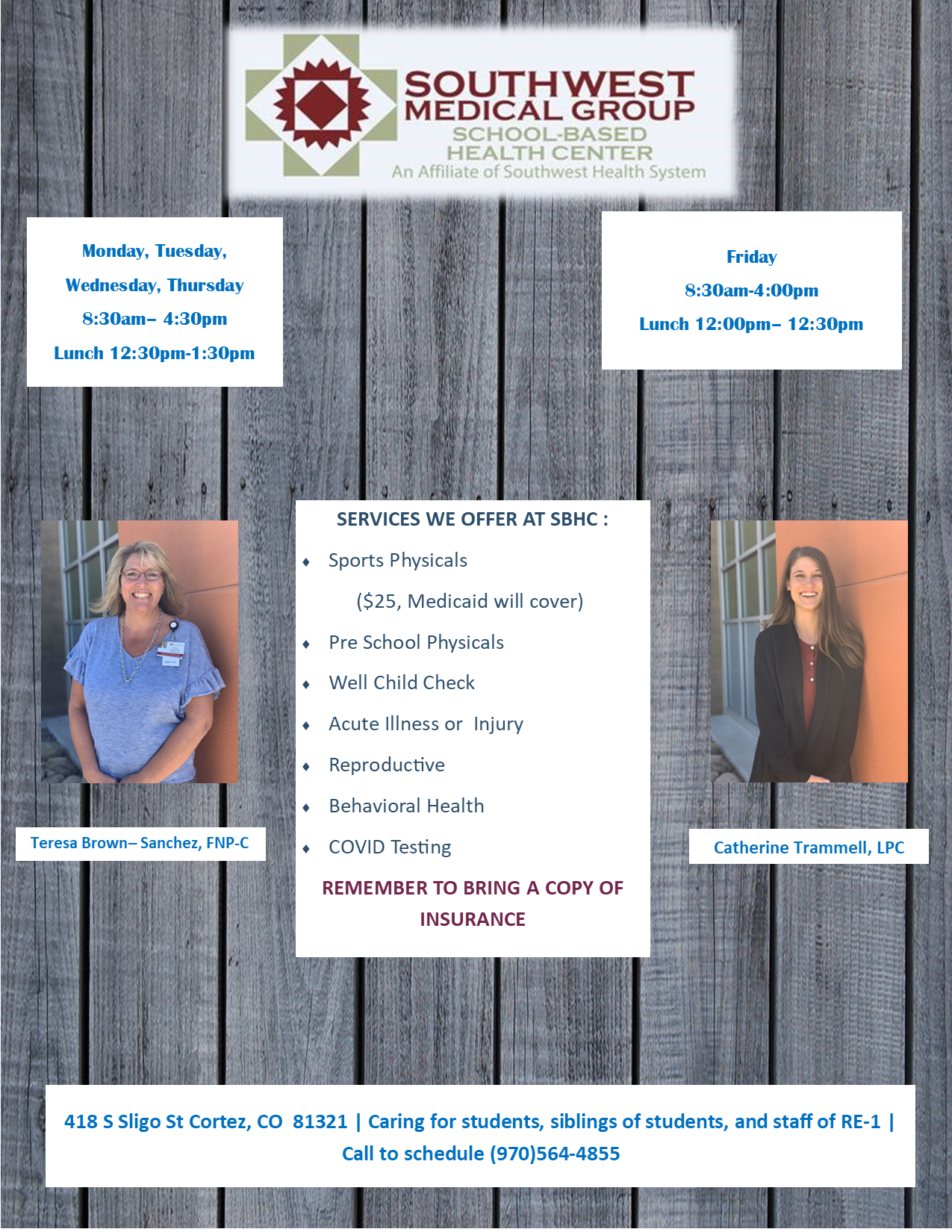 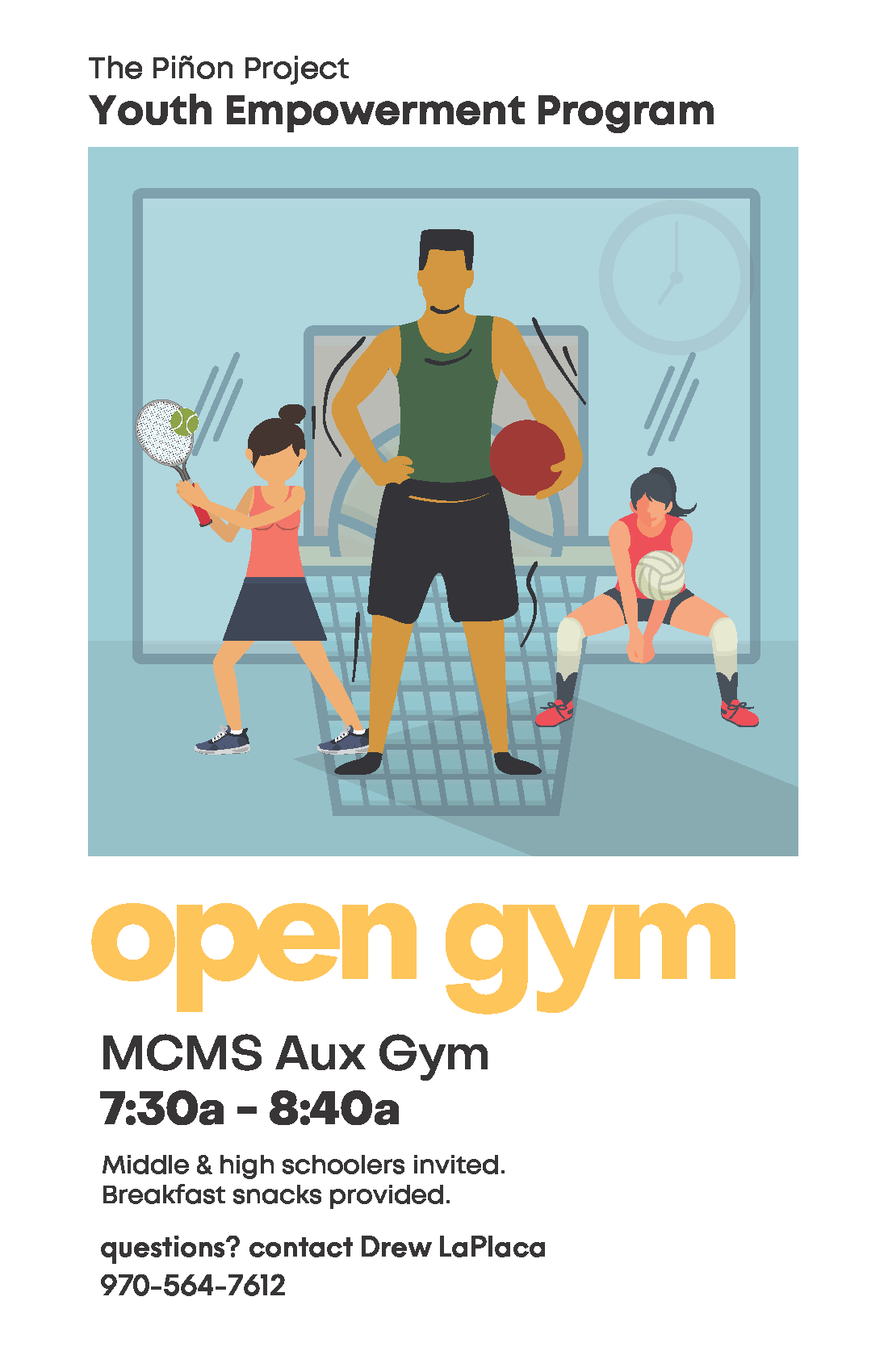 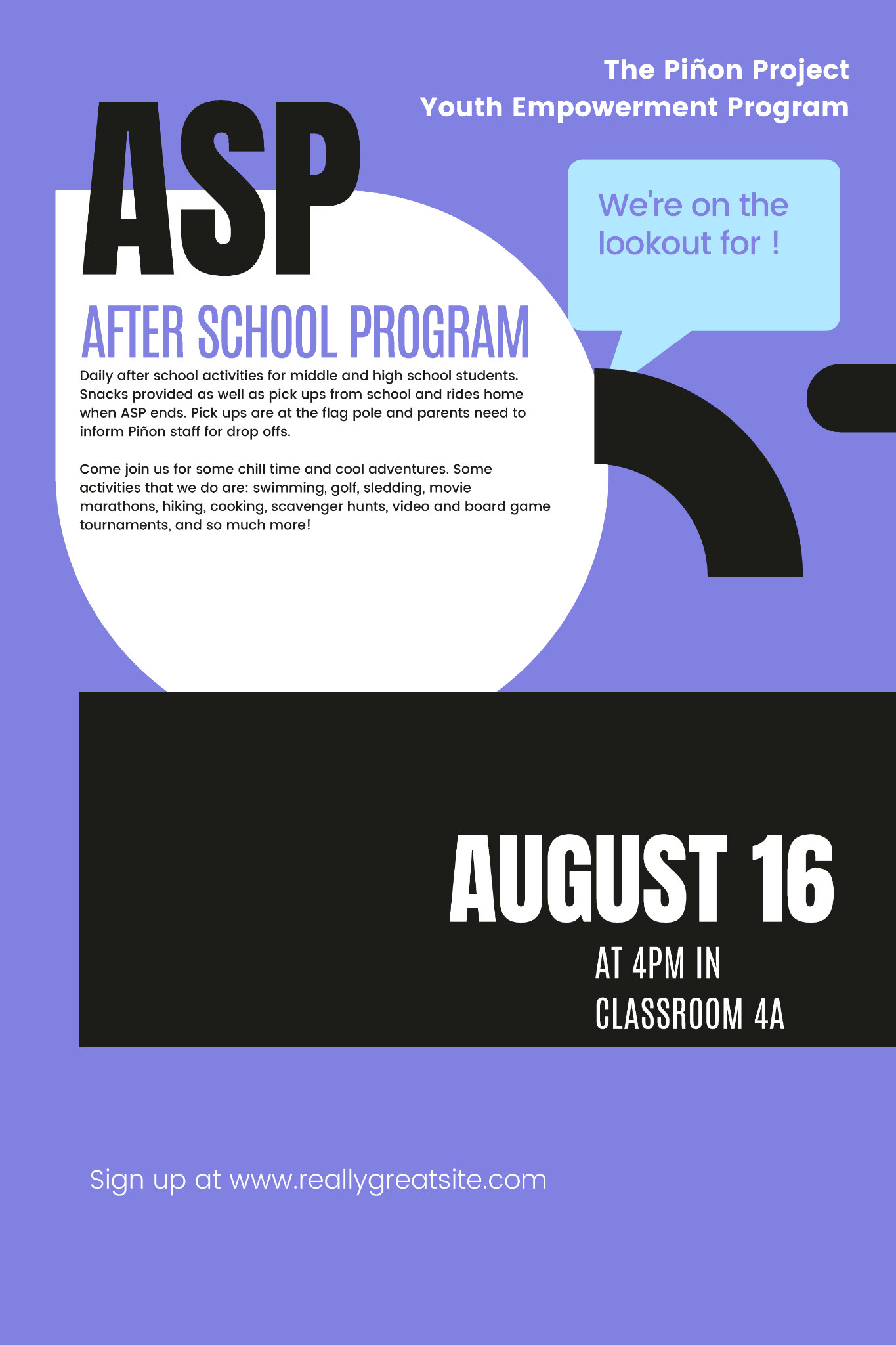 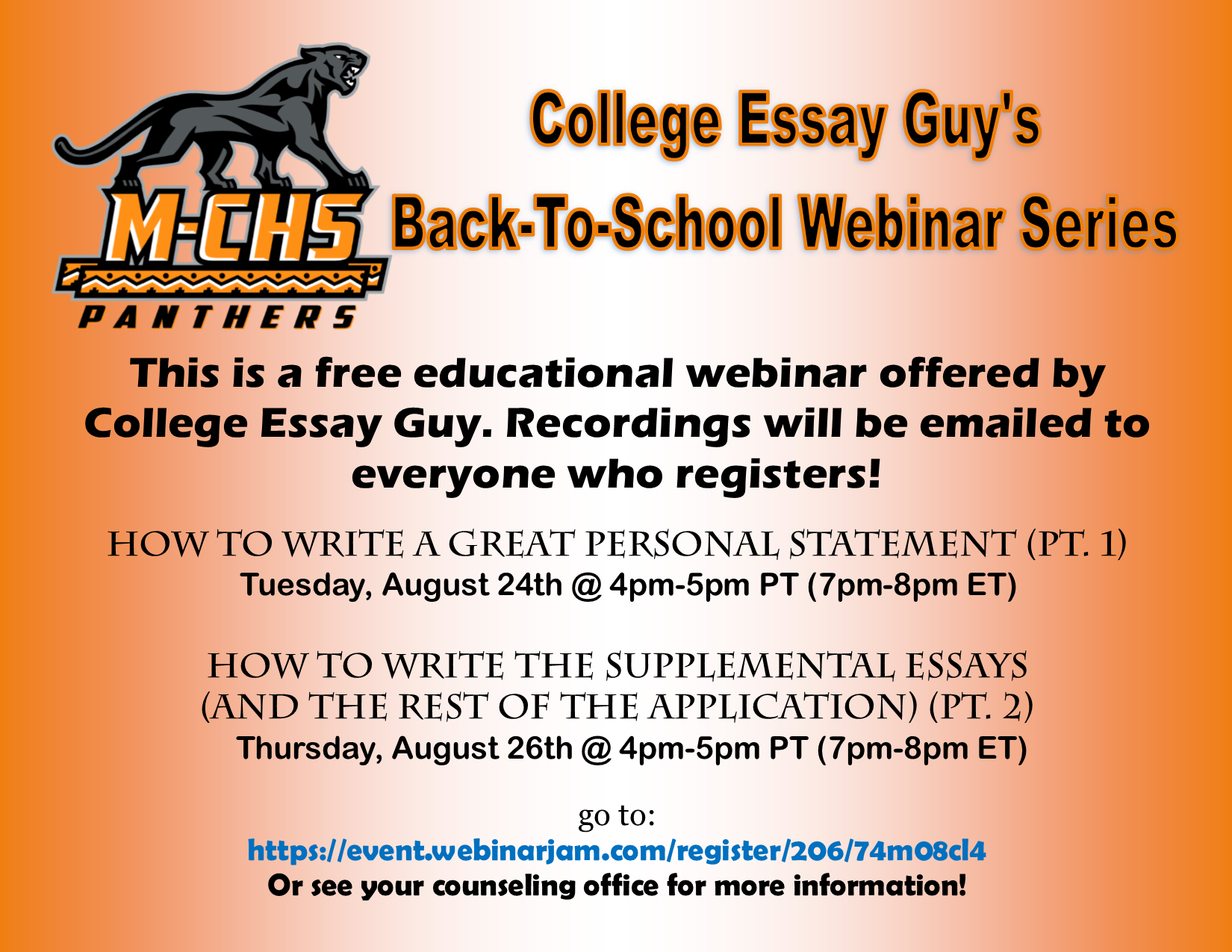 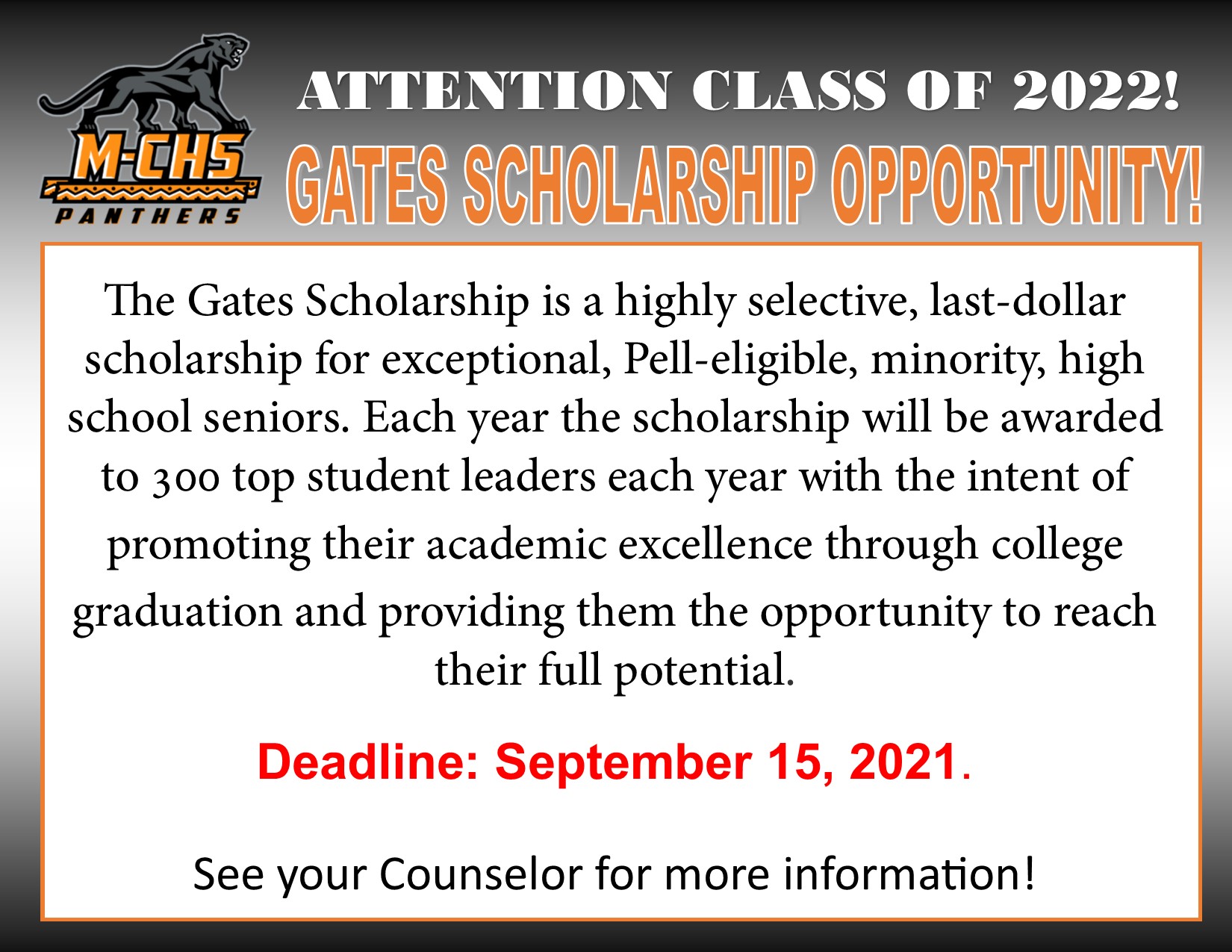 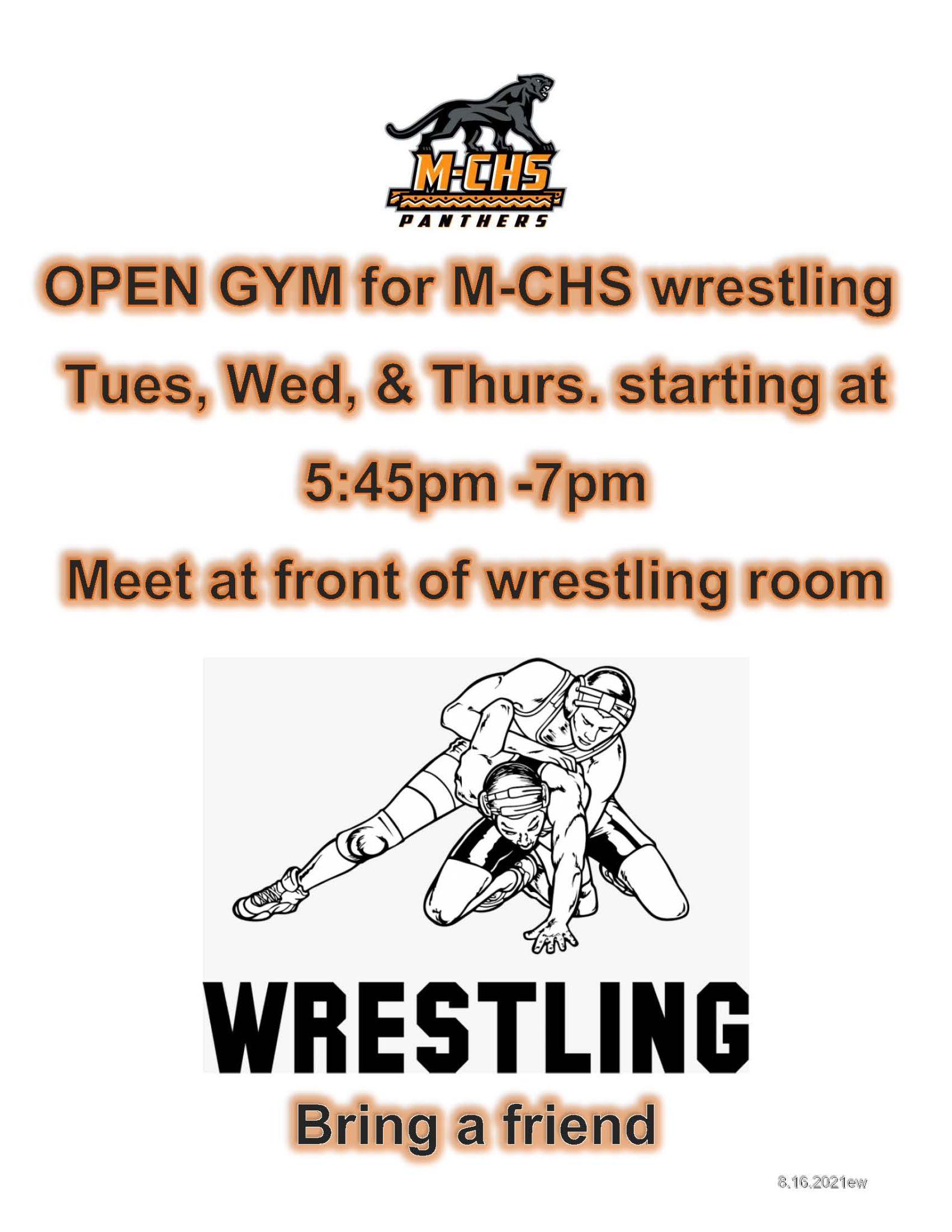 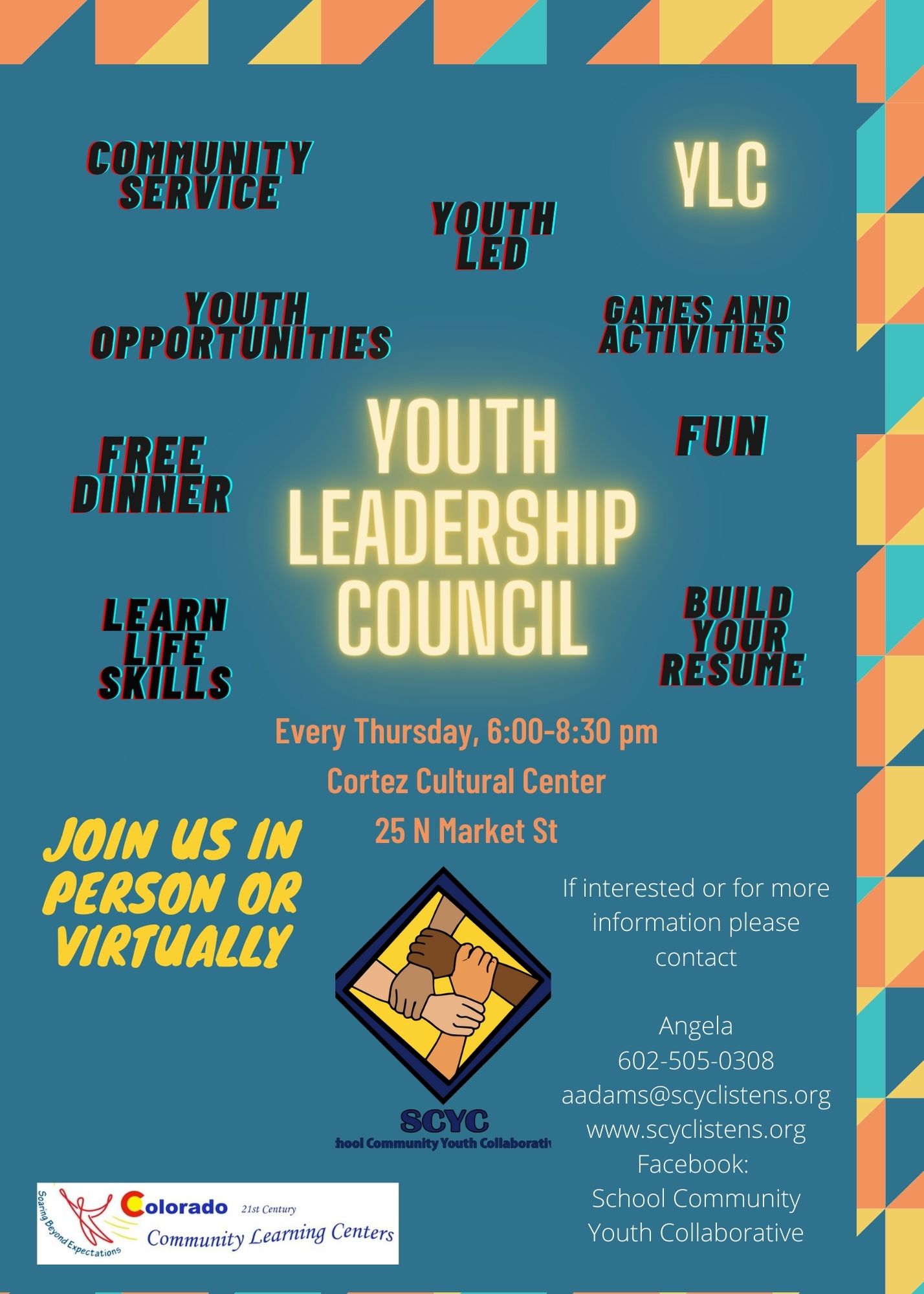 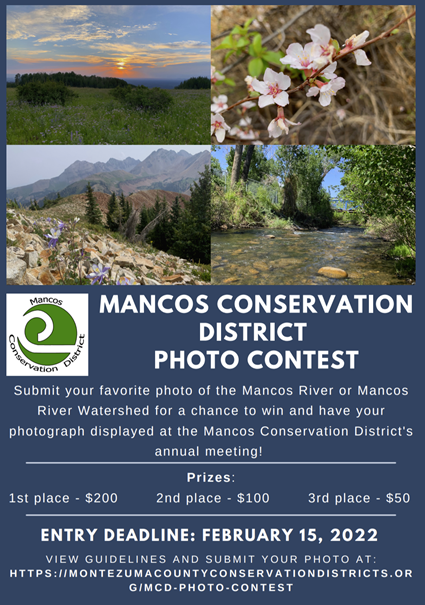 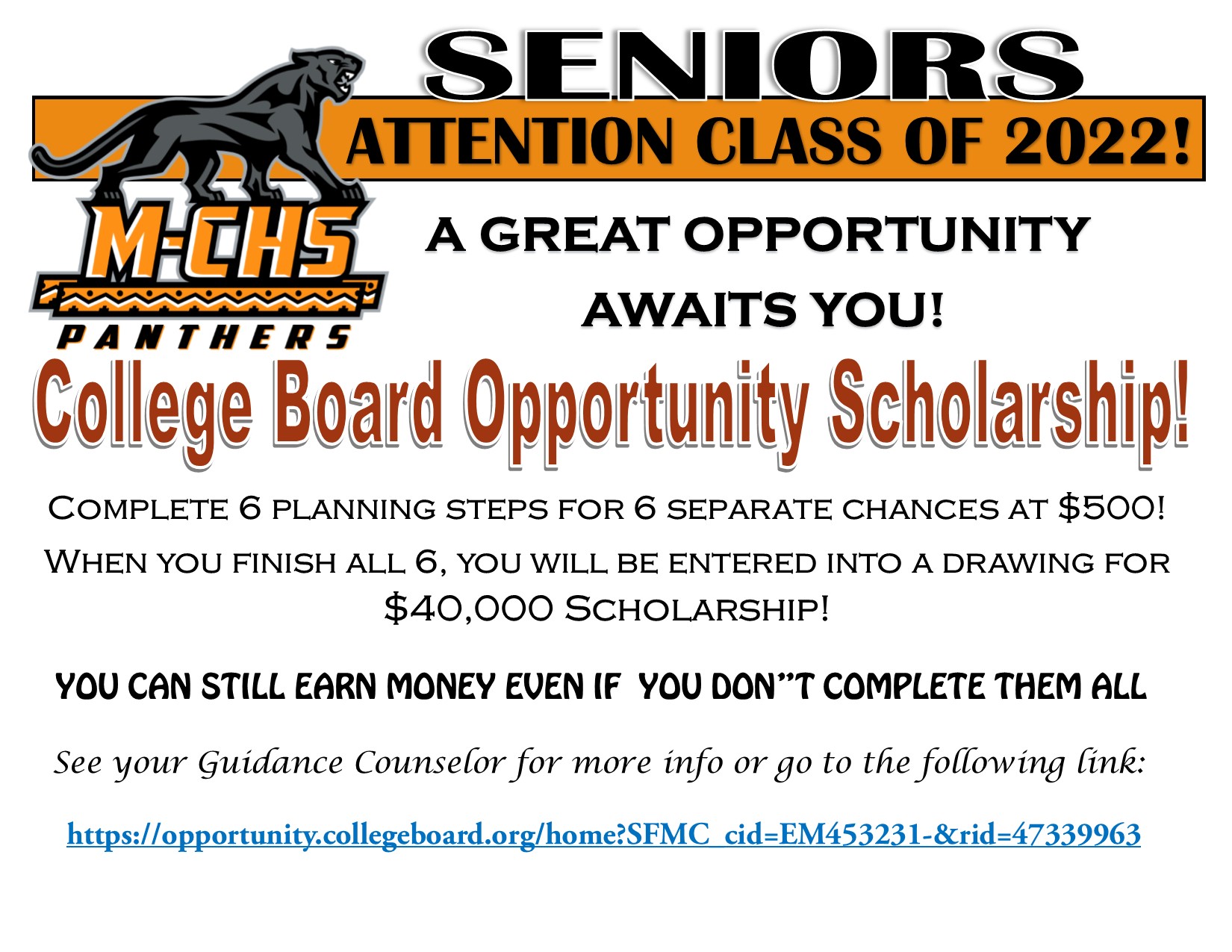 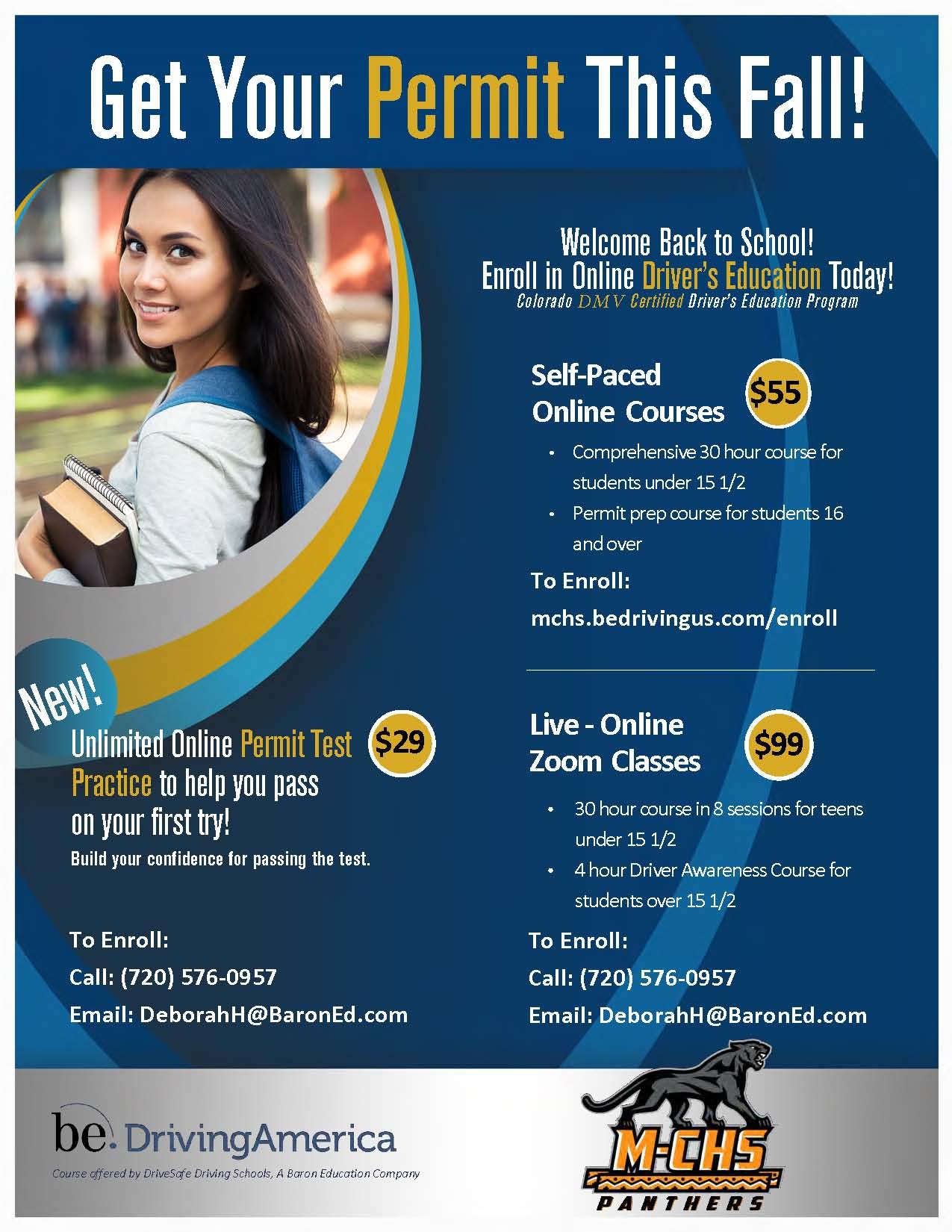 